Dear Applicant, 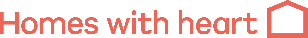 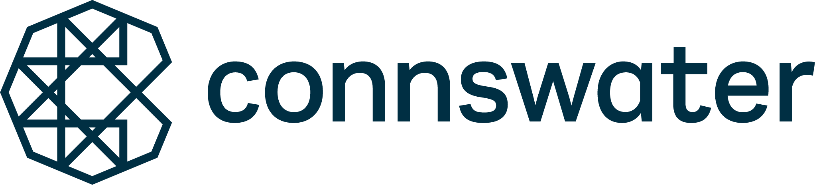 Estate Assistant:  £27,903 - £30,749 (plus 19.5% employer pension contributions which represents a total financial package at year 1 of £33,344)Thank-you for requesting an application pack for the above post, you should have the following:Job DescriptionPerson SpecificationApplication Form (Curriculum Vitae will not be accepted) Applicant Monitoring Form There may be a short-listing procedure depending on the number of applications received. It is therefore important that, in your application form, you clearly indicate how you meet the essential requirements of the post that are covered in the formal questions.The short-listing process may be further enhanced through application of the desirable criteria. Therefore you should ensure that you answer all questions to the best of your ability.At interview stage you may be asked to take part in a competency exercise, further details will be provided should you reach this stage.You should complete the monitoring form and return it with your application form in a separate sealed envelope. Any offer of employment may be conditional upon you undergoing a satisfactory occupational health screening.Benefits associated with the post are based are generous including:Salary Band 3:  £27,903 – £30,749 (plus 19.5% employer pension contributions which represents a total financial package at year 1 of £33,344)NILGOSC pension scheme20 days annual leave 13 Statutory and privilege daysBUPA (on completion of 6 months employment) Completed applications should be returned for the attention of the Business Support Officer no later than 12:00 noon on Friday 27th January 2023.Yours sincerely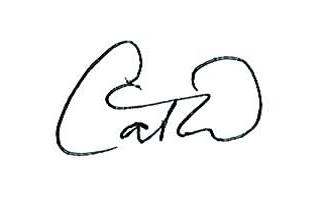 Catherine WaterworthDirector of Operations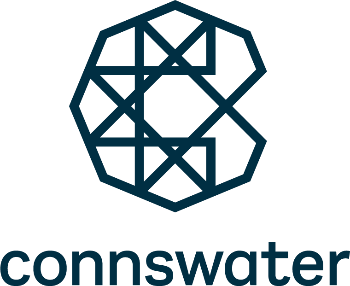 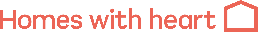 Post applied forPost applied forPost applied forPost applied forPost applied forPost applied forPost applied forPost applied forPost applied forPost applied forPost applied forPost applied forPost applied forPost applied forPost applied forESTATE ASSISTANTESTATE ASSISTANTESTATE ASSISTANTESTATE ASSISTANTESTATE ASSISTANTESTATE ASSISTANTESTATE ASSISTANTESTATE ASSISTANTESTATE ASSISTANTESTATE ASSISTANTESTATE ASSISTANTESTATE ASSISTANTESTATE ASSISTANTESTATE ASSISTANTESTATE ASSISTANTESTATE ASSISTANTESTATE ASSISTANTReference numberReference numberReference numberReference numberReference numberReference numberReference numberReference numberReference numberReference numberReference numberReference numberReference numberReference numberReference number23/0223/0223/0223/0223/0223/0223/0223/0223/0223/0223/0223/0223/0223/0223/0223/0223/02Personal DetailsPersonal DetailsPersonal DetailsPersonal DetailsPersonal DetailsPersonal DetailsPersonal DetailsPersonal DetailsPersonal DetailsPersonal DetailsPersonal DetailsPersonal DetailsPersonal DetailsPersonal DetailsPersonal DetailsPersonal DetailsPersonal DetailsPersonal DetailsPersonal DetailsPersonal DetailsPersonal DetailsPersonal DetailsPersonal DetailsPersonal DetailsPersonal DetailsPersonal DetailsPersonal DetailsPersonal DetailsPersonal DetailsPersonal DetailsPersonal DetailsPersonal DetailsForename(s)Forename(s)Forename(s)Forename(s)Forename(s)Forename(s)Forename(s)Forename(s)Forename(s)SurnameSurnameSurnameSurnameSurnameSurnameSurnameSurnameAddressAddressAddressAddressAddressAddressAddressAddressAddressTelephone (home)Telephone (home)Telephone (home)Telephone (home)Telephone (home)Telephone (home)Telephone (home)Telephone (home)Telephone (mobile)Telephone (mobile)Telephone (mobile)Telephone (mobile)Telephone (mobile)Telephone (mobile)Telephone (mobile)Telephone (mobile)National Insurance NumberNational Insurance NumberNational Insurance NumberNational Insurance NumberNational Insurance NumberNational Insurance NumberNational Insurance NumberNational Insurance NumberPostcodeEmail addressPostcodeEmail addressPostcodeEmail addressPostcodeEmail addressPostcodeEmail addressPostcodeEmail addressPostcodeEmail addressPostcodeEmail addressPostcodeEmail addressCurrent, clean driving licenceDriving Licence NumberCurrent, clean driving licenceDriving Licence NumberCurrent, clean driving licenceDriving Licence NumberCurrent, clean driving licenceDriving Licence NumberCurrent, clean driving licenceDriving Licence NumberCurrent, clean driving licenceDriving Licence NumberCurrent, clean driving licenceDriving Licence NumberCurrent, clean driving licenceDriving Licence NumberYes / NoYes / NoYes / NoYes / NoYes / NoYes / NoYes / NoRefereesRefereesRefereesRefereesRefereesRefereesRefereesRefereesRefereesRefereesRefereesRefereesRefereesRefereesRefereesRefereesRefereesRefereesRefereesRefereesRefereesRefereesRefereesRefereesRefereesRefereesRefereesRefereesRefereesRefereesRefereesReferees(Please give two referees, one of whom MUST be your present or most recent employer, neither may be a relative)(Please give two referees, one of whom MUST be your present or most recent employer, neither may be a relative)(Please give two referees, one of whom MUST be your present or most recent employer, neither may be a relative)(Please give two referees, one of whom MUST be your present or most recent employer, neither may be a relative)(Please give two referees, one of whom MUST be your present or most recent employer, neither may be a relative)(Please give two referees, one of whom MUST be your present or most recent employer, neither may be a relative)(Please give two referees, one of whom MUST be your present or most recent employer, neither may be a relative)(Please give two referees, one of whom MUST be your present or most recent employer, neither may be a relative)(Please give two referees, one of whom MUST be your present or most recent employer, neither may be a relative)(Please give two referees, one of whom MUST be your present or most recent employer, neither may be a relative)(Please give two referees, one of whom MUST be your present or most recent employer, neither may be a relative)(Please give two referees, one of whom MUST be your present or most recent employer, neither may be a relative)(Please give two referees, one of whom MUST be your present or most recent employer, neither may be a relative)(Please give two referees, one of whom MUST be your present or most recent employer, neither may be a relative)(Please give two referees, one of whom MUST be your present or most recent employer, neither may be a relative)(Please give two referees, one of whom MUST be your present or most recent employer, neither may be a relative)(Please give two referees, one of whom MUST be your present or most recent employer, neither may be a relative)(Please give two referees, one of whom MUST be your present or most recent employer, neither may be a relative)(Please give two referees, one of whom MUST be your present or most recent employer, neither may be a relative)(Please give two referees, one of whom MUST be your present or most recent employer, neither may be a relative)(Please give two referees, one of whom MUST be your present or most recent employer, neither may be a relative)(Please give two referees, one of whom MUST be your present or most recent employer, neither may be a relative)(Please give two referees, one of whom MUST be your present or most recent employer, neither may be a relative)(Please give two referees, one of whom MUST be your present or most recent employer, neither may be a relative)(Please give two referees, one of whom MUST be your present or most recent employer, neither may be a relative)(Please give two referees, one of whom MUST be your present or most recent employer, neither may be a relative)(Please give two referees, one of whom MUST be your present or most recent employer, neither may be a relative)(Please give two referees, one of whom MUST be your present or most recent employer, neither may be a relative)(Please give two referees, one of whom MUST be your present or most recent employer, neither may be a relative)(Please give two referees, one of whom MUST be your present or most recent employer, neither may be a relative)(Please give two referees, one of whom MUST be your present or most recent employer, neither may be a relative)(Please give two referees, one of whom MUST be your present or most recent employer, neither may be a relative)111OrganisationOrganisationOrganisationOrganisationOrganisationOrganisationOrganisationOrganisationOrganisationName Name Name Name Name Name Name Name Name RelationshipRelationshipRelationshipRelationshipAddressAddressAddressAddressAddressAddressAddressAddressAddressPostcodePostcodePostcodePostcodeTel NoTel NoTel NoTel NoTel NoTel NoTel NoTel NoTel NoEmail addressEmail addressEmail addressEmail addressEmail addressEmail addressEmail addressEmail addressEmail address222OrganisationOrganisationOrganisationOrganisationOrganisationOrganisationOrganisationOrganisationOrganisationName Name Name Name Name Name Name Name Name RelationshipRelationshipRelationshipRelationshipAddressAddressAddressAddressAddressAddressAddressAddressAddressPostcodePostcodePostcodePostcodeTel NoTel NoTel NoTel NoTel NoTel NoTel NoTel NoTel NoEmail addressEmail addressEmail addressEmail addressEmail addressEmail addressEmail addressEmail addressEmail addressWe will not contact references unless a conditional offer of employment is pending.We will not contact references unless a conditional offer of employment is pending.We will not contact references unless a conditional offer of employment is pending.We will not contact references unless a conditional offer of employment is pending.We will not contact references unless a conditional offer of employment is pending.We will not contact references unless a conditional offer of employment is pending.We will not contact references unless a conditional offer of employment is pending.We will not contact references unless a conditional offer of employment is pending.We will not contact references unless a conditional offer of employment is pending.We will not contact references unless a conditional offer of employment is pending.We will not contact references unless a conditional offer of employment is pending.We will not contact references unless a conditional offer of employment is pending.We will not contact references unless a conditional offer of employment is pending.We will not contact references unless a conditional offer of employment is pending.We will not contact references unless a conditional offer of employment is pending.We will not contact references unless a conditional offer of employment is pending.We will not contact references unless a conditional offer of employment is pending.We will not contact references unless a conditional offer of employment is pending.We will not contact references unless a conditional offer of employment is pending.We will not contact references unless a conditional offer of employment is pending.We will not contact references unless a conditional offer of employment is pending.We will not contact references unless a conditional offer of employment is pending.We will not contact references unless a conditional offer of employment is pending.We will not contact references unless a conditional offer of employment is pending.We will not contact references unless a conditional offer of employment is pending.We will not contact references unless a conditional offer of employment is pending.We will not contact references unless a conditional offer of employment is pending.We will not contact references unless a conditional offer of employment is pending.We will not contact references unless a conditional offer of employment is pending.We will not contact references unless a conditional offer of employment is pending.We will not contact references unless a conditional offer of employment is pending.We will not contact references unless a conditional offer of employment is pending.Education GCSE or EquivalentEducation GCSE or EquivalentEducation GCSE or EquivalentEducation GCSE or EquivalentEducation GCSE or EquivalentEducation GCSE or EquivalentEducation GCSE or EquivalentEducation GCSE or EquivalentEducation GCSE or EquivalentEducation GCSE or EquivalentEducation GCSE or EquivalentEducation GCSE or EquivalentEducation GCSE or EquivalentEducation GCSE or EquivalentEducation GCSE or EquivalentEducation GCSE or EquivalentEducation GCSE or EquivalentEducation GCSE or EquivalentEducation GCSE or EquivalentEducation GCSE or EquivalentEducation GCSE or EquivalentEducation GCSE or EquivalentEducation GCSE or EquivalentEducation GCSE or EquivalentEducation GCSE or EquivalentEducation GCSE or EquivalentEducation GCSE or EquivalentEducation GCSE or EquivalentEducation GCSE or EquivalentEducation GCSE or EquivalentEducation GCSE or EquivalentEducation GCSE or EquivalentSubjectSubjectSubjectSubjectSubjectSubjectSubjectSubjectSubjectSubjectSubjectSubjectSubjectSubjectSubjectSubjectSubjectSubjectSubjectSubjectSubjectQualificationQualificationQualificationQualificationQualificationQualificationQualificationGradeYearYearYearEducation A Level or EquivalentEducation A Level or EquivalentEducation A Level or EquivalentEducation A Level or EquivalentEducation A Level or EquivalentEducation A Level or EquivalentEducation A Level or EquivalentEducation A Level or EquivalentEducation A Level or EquivalentEducation A Level or EquivalentEducation A Level or EquivalentEducation A Level or EquivalentEducation A Level or EquivalentEducation A Level or EquivalentEducation A Level or EquivalentEducation A Level or EquivalentEducation A Level or EquivalentEducation A Level or EquivalentEducation A Level or EquivalentEducation A Level or EquivalentEducation A Level or EquivalentEducation A Level or EquivalentEducation A Level or EquivalentEducation A Level or EquivalentEducation A Level or EquivalentEducation A Level or EquivalentEducation A Level or EquivalentEducation A Level or EquivalentEducation A Level or EquivalentEducation A Level or EquivalentEducation A Level or EquivalentEducation A Level or EquivalentDegree or EquivalentDegree or EquivalentDegree or EquivalentDegree or EquivalentDegree or EquivalentDegree or EquivalentDegree or EquivalentDegree or EquivalentDegree or EquivalentDegree or EquivalentDegree or EquivalentDegree or EquivalentDegree or EquivalentDegree or EquivalentDegree or EquivalentDegree or EquivalentDegree or EquivalentDegree or EquivalentDegree or EquivalentDegree or EquivalentDegree or EquivalentDegree or EquivalentDegree or EquivalentDegree or EquivalentDegree or EquivalentDegree or EquivalentDegree or EquivalentDegree or EquivalentDegree or EquivalentDegree or EquivalentDegree or EquivalentDegree or EquivalentUniversity / CollegeUniversity / CollegeUniversity / CollegeUniversity / CollegeUniversity / CollegeUniversity / CollegeUniversity / CollegeUniversity / CollegeUniversity / CollegeUniversity / CollegeUniversity / CollegeUniversity / CollegeUniversity / CollegeUniversity / CollegeUniversity / CollegeUniversity / CollegeUniversity / CollegeUniversity / CollegeUniversity / CollegeUniversity / CollegeUniversity / CollegeQualificationQualificationQualificationQualificationQualificationQualificationQualificationGradeYearYearYearProfessional Qualifications / Professional Bodies / Other AwardsProfessional Qualifications / Professional Bodies / Other AwardsProfessional Qualifications / Professional Bodies / Other AwardsProfessional Qualifications / Professional Bodies / Other AwardsProfessional Qualifications / Professional Bodies / Other AwardsProfessional Qualifications / Professional Bodies / Other AwardsProfessional Qualifications / Professional Bodies / Other AwardsProfessional Qualifications / Professional Bodies / Other AwardsProfessional Qualifications / Professional Bodies / Other AwardsProfessional Qualifications / Professional Bodies / Other AwardsProfessional Qualifications / Professional Bodies / Other AwardsProfessional Qualifications / Professional Bodies / Other AwardsProfessional Qualifications / Professional Bodies / Other AwardsProfessional Qualifications / Professional Bodies / Other AwardsProfessional Qualifications / Professional Bodies / Other AwardsProfessional Qualifications / Professional Bodies / Other AwardsProfessional Qualifications / Professional Bodies / Other AwardsProfessional Qualifications / Professional Bodies / Other AwardsProfessional Qualifications / Professional Bodies / Other AwardsProfessional Qualifications / Professional Bodies / Other AwardsProfessional Qualifications / Professional Bodies / Other AwardsProfessional Qualifications / Professional Bodies / Other AwardsProfessional Qualifications / Professional Bodies / Other AwardsProfessional Qualifications / Professional Bodies / Other AwardsProfessional Qualifications / Professional Bodies / Other AwardsProfessional Qualifications / Professional Bodies / Other AwardsProfessional Qualifications / Professional Bodies / Other AwardsProfessional Qualifications / Professional Bodies / Other AwardsProfessional Qualifications / Professional Bodies / Other AwardsProfessional Qualifications / Professional Bodies / Other AwardsProfessional Qualifications / Professional Bodies / Other AwardsProfessional Qualifications / Professional Bodies / Other AwardsQualification / Membership BodyQualification / Membership BodyQualification / Membership BodyQualification / Membership BodyQualification / Membership BodyQualification / Membership BodyQualification / Membership BodyQualification / Membership BodyQualification / Membership BodyQualification / Membership BodyQualification / Membership BodyQualification / Membership BodyQualification / Membership BodyQualification / Membership BodyQualification / Membership BodyQualification / Membership BodyGradeGradeGradeGradeGradeGradeGradeGradeGradeGradeGradeGradeCurrent MemberYes/NoCurrent MemberYes/NoCurrent MemberYes/NoCurrent MemberYes/NoDetails of Accredited Training Courses Details of Accredited Training Courses Details of Accredited Training Courses Details of Accredited Training Courses Details of Accredited Training Courses Details of Accredited Training Courses Details of Accredited Training Courses Details of Accredited Training Courses Details of Accredited Training Courses Details of Accredited Training Courses Details of Accredited Training Courses Details of Accredited Training Courses Details of Accredited Training Courses Details of Accredited Training Courses Details of Accredited Training Courses Details of Accredited Training Courses Details of Accredited Training Courses Details of Accredited Training Courses Details of Accredited Training Courses Details of Accredited Training Courses Details of Accredited Training Courses Details of Accredited Training Courses Details of Accredited Training Courses Details of Accredited Training Courses Details of Accredited Training Courses Details of Accredited Training Courses Details of Accredited Training Courses Details of Accredited Training Courses Details of Accredited Training Courses Details of Accredited Training Courses Details of Accredited Training Courses Details of Accredited Training Courses CourseCourseCourseCourseCourseCourseCourseCourseCourseCourseCourseCourseCourseCourseCourseCourseCourseCourseCourseCourseCourseAwarding bodyAwarding bodyAwarding bodyAwarding bodyAwarding bodyAwarding bodyAwarding bodyDate AttendedDate AttendedDate AttendedDate AttendedPlease give details of your recent employment history for the last five years starting with the most recent postPlease give details of your recent employment history for the last five years starting with the most recent postPlease give details of your recent employment history for the last five years starting with the most recent postPlease give details of your recent employment history for the last five years starting with the most recent postPlease give details of your recent employment history for the last five years starting with the most recent postPlease give details of your recent employment history for the last five years starting with the most recent postPlease give details of your recent employment history for the last five years starting with the most recent postPlease give details of your recent employment history for the last five years starting with the most recent postPlease give details of your recent employment history for the last five years starting with the most recent postPlease give details of your recent employment history for the last five years starting with the most recent postPlease give details of your recent employment history for the last five years starting with the most recent postPlease give details of your recent employment history for the last five years starting with the most recent postPlease give details of your recent employment history for the last five years starting with the most recent postPlease give details of your recent employment history for the last five years starting with the most recent postPlease give details of your recent employment history for the last five years starting with the most recent postPlease give details of your recent employment history for the last five years starting with the most recent postPlease give details of your recent employment history for the last five years starting with the most recent postPlease give details of your recent employment history for the last five years starting with the most recent postPlease give details of your recent employment history for the last five years starting with the most recent postPlease give details of your recent employment history for the last five years starting with the most recent postPlease give details of your recent employment history for the last five years starting with the most recent postPlease give details of your recent employment history for the last five years starting with the most recent postPlease give details of your recent employment history for the last five years starting with the most recent postPlease give details of your recent employment history for the last five years starting with the most recent postPlease give details of your recent employment history for the last five years starting with the most recent postPlease give details of your recent employment history for the last five years starting with the most recent postPlease give details of your recent employment history for the last five years starting with the most recent postPlease give details of your recent employment history for the last five years starting with the most recent postPlease give details of your recent employment history for the last five years starting with the most recent postPlease give details of your recent employment history for the last five years starting with the most recent postPlease give details of your recent employment history for the last five years starting with the most recent postPlease give details of your recent employment history for the last five years starting with the most recent postFromFromFromFromFromFromFromToToToName & Address of EmployerName & Address of EmployerName & Address of EmployerName & Address of EmployerName & Address of EmployerName & Address of EmployerName & Address of EmployerName & Address of EmployerName & Address of EmployerName & Address of EmployerJob Title & Main DutiesJob Title & Main DutiesJob Title & Main DutiesJob Title & Main DutiesJob Title & Main DutiesJob Title & Main DutiesJob Title & Main DutiesJob Title & Main DutiesJob Title & Main DutiesJob Title & Main DutiesJob Title & Main DutiesJob Title & Main DutiesFull timeFull timeFull timeFull timeFull timeFull timeFull timeReason for leaving:Reason for leaving:Reason for leaving:Reason for leaving:Reason for leaving:Reason for leaving:Reason for leaving:Reason for leaving:Reason for leaving:Reason for leaving:Part timePart timePart timePart timePart timePart timePart timeReason for leaving:Reason for leaving:Reason for leaving:Reason for leaving:Reason for leaving:Reason for leaving:Reason for leaving:Reason for leaving:Reason for leaving:Reason for leaving:PlacementPlacementPlacementPlacementPlacementPlacementPlacementReason for leaving:Reason for leaving:Reason for leaving:Reason for leaving:Reason for leaving:Reason for leaving:Reason for leaving:Reason for leaving:Reason for leaving:Reason for leaving:(Please tick)(Please tick)(Please tick)(Please tick)(Please tick)(Please tick)(Please tick)(Please tick)(Please tick)(Please tick)FromFromFromFromFromFromToToToToName & Address of EmployerName & Address of EmployerName & Address of EmployerName & Address of EmployerName & Address of EmployerName & Address of EmployerName & Address of EmployerName & Address of EmployerName & Address of EmployerName & Address of EmployerJob Title & Main DutiesJob Title & Main DutiesJob Title & Main DutiesJob Title & Main DutiesJob Title & Main DutiesJob Title & Main DutiesJob Title & Main DutiesJob Title & Main DutiesJob Title & Main DutiesJob Title & Main DutiesJob Title & Main DutiesJob Title & Main DutiesFull timeFull timeFull timeFull timeFull timeFull timeReason for leaving:Reason for leaving:Reason for leaving:Reason for leaving:Reason for leaving:Reason for leaving:Reason for leaving:Reason for leaving:Reason for leaving:Reason for leaving:Part timePart timePart timePart timePart timePart timeReason for leaving:Reason for leaving:Reason for leaving:Reason for leaving:Reason for leaving:Reason for leaving:Reason for leaving:Reason for leaving:Reason for leaving:Reason for leaving:PlacementPlacementPlacementPlacementPlacementPlacementReason for leaving:Reason for leaving:Reason for leaving:Reason for leaving:Reason for leaving:Reason for leaving:Reason for leaving:Reason for leaving:Reason for leaving:Reason for leaving:(Please tick)(Please tick)(Please tick)(Please tick)(Please tick)(Please tick)(Please tick)(Please tick)(Please tick)(Please tick)FromFromFromFromFromToToToToToName & Address of EmployerName & Address of EmployerName & Address of EmployerName & Address of EmployerName & Address of EmployerName & Address of EmployerName & Address of EmployerName & Address of EmployerName & Address of EmployerName & Address of EmployerJob Title & Main DutiesJob Title & Main DutiesJob Title & Main DutiesJob Title & Main DutiesJob Title & Main DutiesJob Title & Main DutiesJob Title & Main DutiesJob Title & Main DutiesJob Title & Main DutiesJob Title & Main DutiesJob Title & Main DutiesJob Title & Main DutiesFull timeFull timeFull timeFull timeFull timeReason for leaving:Reason for leaving:Reason for leaving:Reason for leaving:Reason for leaving:Reason for leaving:Reason for leaving:Reason for leaving:Reason for leaving:Reason for leaving:Part timePart timePart timePart timePart timeReason for leaving:Reason for leaving:Reason for leaving:Reason for leaving:Reason for leaving:Reason for leaving:Reason for leaving:Reason for leaving:Reason for leaving:Reason for leaving:PlacementPlacementPlacementPlacementPlacementReason for leaving:Reason for leaving:Reason for leaving:Reason for leaving:Reason for leaving:Reason for leaving:Reason for leaving:Reason for leaving:Reason for leaving:Reason for leaving:(please tick)(please tick)(please tick)(please tick)(please tick)(please tick)(please tick)(please tick)(please tick)(please tick)FromFromFromFromFromToToToToToName & Address of EmployerName & Address of EmployerName & Address of EmployerName & Address of EmployerName & Address of EmployerName & Address of EmployerName & Address of EmployerName & Address of EmployerName & Address of EmployerName & Address of EmployerJob Title & Main DutiesJob Title & Main DutiesJob Title & Main DutiesJob Title & Main DutiesJob Title & Main DutiesJob Title & Main DutiesJob Title & Main DutiesJob Title & Main DutiesJob Title & Main DutiesJob Title & Main DutiesJob Title & Main DutiesJob Title & Main DutiesFull timeFull timeFull timeFull timeFull timeReason for leaving:Reason for leaving:Reason for leaving:Reason for leaving:Reason for leaving:Reason for leaving:Reason for leaving:Reason for leaving:Reason for leaving:Reason for leaving:Part timePart timePart timePart timePart timeReason for leaving:Reason for leaving:Reason for leaving:Reason for leaving:Reason for leaving:Reason for leaving:Reason for leaving:Reason for leaving:Reason for leaving:Reason for leaving:PlacementPlacementPlacementPlacementPlacementReason for leaving:Reason for leaving:Reason for leaving:Reason for leaving:Reason for leaving:Reason for leaving:Reason for leaving:Reason for leaving:Reason for leaving:Reason for leaving:(please tick)(please tick)(please tick)(please tick)(please tick)(please tick)(please tick)(please tick)(please tick)(please tick)FromFromFromFromFromToToToToToName & Address of EmployerName & Address of EmployerName & Address of EmployerName & Address of EmployerName & Address of EmployerName & Address of EmployerName & Address of EmployerName & Address of EmployerName & Address of EmployerName & Address of EmployerJob Title & Main DutiesJob Title & Main DutiesJob Title & Main DutiesJob Title & Main DutiesJob Title & Main DutiesJob Title & Main DutiesJob Title & Main DutiesJob Title & Main DutiesJob Title & Main DutiesJob Title & Main DutiesJob Title & Main DutiesJob Title & Main DutiesFull timeFull timeFull timeFull timeFull timeReason for leaving:Reason for leaving:Reason for leaving:Reason for leaving:Reason for leaving:Reason for leaving:Reason for leaving:Reason for leaving:Reason for leaving:Reason for leaving:Part timePart timePart timePart timePart timeReason for leaving:Reason for leaving:Reason for leaving:Reason for leaving:Reason for leaving:Reason for leaving:Reason for leaving:Reason for leaving:Reason for leaving:Reason for leaving:PlacementPlacementPlacementPlacementPlacementReason for leaving:Reason for leaving:Reason for leaving:Reason for leaving:Reason for leaving:Reason for leaving:Reason for leaving:Reason for leaving:Reason for leaving:Reason for leaving:(please tick)(please tick)(please tick)(please tick)(please tick)(please tick)(please tick)(please tick)(please tick)(please tick)Essential Criteria (This section must be completed for application to be considered)Essential Criteria (This section must be completed for application to be considered)Essential Criteria (This section must be completed for application to be considered)Essential Criteria (This section must be completed for application to be considered)Essential Criteria (This section must be completed for application to be considered)Essential Criteria (This section must be completed for application to be considered)Essential Criteria (This section must be completed for application to be considered)Essential Criteria (This section must be completed for application to be considered)Essential Criteria (This section must be completed for application to be considered)Essential Criteria (This section must be completed for application to be considered)Essential Criteria (This section must be completed for application to be considered)Essential Criteria (This section must be completed for application to be considered)Essential Criteria (This section must be completed for application to be considered)Essential Criteria (This section must be completed for application to be considered)Essential Criteria (This section must be completed for application to be considered)Essential Criteria (This section must be completed for application to be considered)Essential Criteria (This section must be completed for application to be considered)Essential Criteria (This section must be completed for application to be considered)Essential Criteria (This section must be completed for application to be considered)Essential Criteria (This section must be completed for application to be considered)Essential Criteria (This section must be completed for application to be considered)Essential Criteria (This section must be completed for application to be considered)Essential Criteria (This section must be completed for application to be considered)Essential Criteria (This section must be completed for application to be considered)Essential Criteria (This section must be completed for application to be considered)Essential Criteria (This section must be completed for application to be considered)Essential Criteria (This section must be completed for application to be considered)Essential Criteria (This section must be completed for application to be considered)Essential Criteria (This section must be completed for application to be considered)Essential Criteria (This section must be completed for application to be considered)Please tell us how you show that you prioritise your workload and work without direct supervision.(max 150 words)Please tell us how you show that you prioritise your workload and work without direct supervision.(max 150 words)Please tell us how you show that you prioritise your workload and work without direct supervision.(max 150 words)Please tell us how you show that you prioritise your workload and work without direct supervision.(max 150 words)Please tell us how you show that you prioritise your workload and work without direct supervision.(max 150 words)Please tell us how you show that you prioritise your workload and work without direct supervision.(max 150 words)Please tell us how you show that you prioritise your workload and work without direct supervision.(max 150 words)Please tell us how you show that you prioritise your workload and work without direct supervision.(max 150 words)Please tell us how you show that you prioritise your workload and work without direct supervision.(max 150 words)Please tell us how you show that you prioritise your workload and work without direct supervision.(max 150 words)Please tell us how you show that you prioritise your workload and work without direct supervision.(max 150 words)Please tell us how you show that you prioritise your workload and work without direct supervision.(max 150 words)Please tell us how you show that you prioritise your workload and work without direct supervision.(max 150 words)Please tell us how you show that you prioritise your workload and work without direct supervision.(max 150 words)Please tell us how you show that you prioritise your workload and work without direct supervision.(max 150 words)Please tell us how you show that you prioritise your workload and work without direct supervision.(max 150 words)Please tell us how you show that you prioritise your workload and work without direct supervision.(max 150 words)Please tell us how you show that you prioritise your workload and work without direct supervision.(max 150 words)Please tell us how you show that you prioritise your workload and work without direct supervision.(max 150 words)Please tell us how you show that you prioritise your workload and work without direct supervision.(max 150 words)Please tell us how you show that you prioritise your workload and work without direct supervision.(max 150 words)Please tell us how you show that you prioritise your workload and work without direct supervision.(max 150 words)Please tell us how you show that you prioritise your workload and work without direct supervision.(max 150 words)Please tell us how you show that you prioritise your workload and work without direct supervision.(max 150 words)Please tell us how you show that you prioritise your workload and work without direct supervision.(max 150 words)Please tell us how you show that you prioritise your workload and work without direct supervision.(max 150 words)Please tell us how you show that you prioritise your workload and work without direct supervision.(max 150 words)Please tell us how you show that you prioritise your workload and work without direct supervision.(max 150 words)Please tell us how you show that you prioritise your workload and work without direct supervision.(max 150 words)Please tell us how you show that you prioritise your workload and work without direct supervision.(max 150 words)Please give us an example of your record keeping and working in a customer service focussed environment.(max 200 words) Please give us an example of your record keeping and working in a customer service focussed environment.(max 200 words) Please give us an example of your record keeping and working in a customer service focussed environment.(max 200 words) Please give us an example of your record keeping and working in a customer service focussed environment.(max 200 words) Please give us an example of your record keeping and working in a customer service focussed environment.(max 200 words) Please give us an example of your record keeping and working in a customer service focussed environment.(max 200 words) Please give us an example of your record keeping and working in a customer service focussed environment.(max 200 words) Please give us an example of your record keeping and working in a customer service focussed environment.(max 200 words) Please give us an example of your record keeping and working in a customer service focussed environment.(max 200 words) Please give us an example of your record keeping and working in a customer service focussed environment.(max 200 words) Please give us an example of your record keeping and working in a customer service focussed environment.(max 200 words) Please give us an example of your record keeping and working in a customer service focussed environment.(max 200 words) Please give us an example of your record keeping and working in a customer service focussed environment.(max 200 words) Please give us an example of your record keeping and working in a customer service focussed environment.(max 200 words) Please give us an example of your record keeping and working in a customer service focussed environment.(max 200 words) Please give us an example of your record keeping and working in a customer service focussed environment.(max 200 words) Please give us an example of your record keeping and working in a customer service focussed environment.(max 200 words) Please give us an example of your record keeping and working in a customer service focussed environment.(max 200 words) Please give us an example of your record keeping and working in a customer service focussed environment.(max 200 words) Please give us an example of your record keeping and working in a customer service focussed environment.(max 200 words) Please give us an example of your record keeping and working in a customer service focussed environment.(max 200 words) Please give us an example of your record keeping and working in a customer service focussed environment.(max 200 words) Please give us an example of your record keeping and working in a customer service focussed environment.(max 200 words) Please give us an example of your record keeping and working in a customer service focussed environment.(max 200 words) Please give us an example of your record keeping and working in a customer service focussed environment.(max 200 words) Please give us an example of your record keeping and working in a customer service focussed environment.(max 200 words) Please give us an example of your record keeping and working in a customer service focussed environment.(max 200 words) Please give us an example of your record keeping and working in a customer service focussed environment.(max 200 words) Please give us an example of your record keeping and working in a customer service focussed environment.(max 200 words) Please give us an example of your record keeping and working in a customer service focussed environment.(max 200 words) Please tell us about your IT skills and your ability to use Microsoft applications in your day to day work.(max 150 words)Please tell us about your IT skills and your ability to use Microsoft applications in your day to day work.(max 150 words)Please tell us about your IT skills and your ability to use Microsoft applications in your day to day work.(max 150 words)Please tell us about your IT skills and your ability to use Microsoft applications in your day to day work.(max 150 words)Please tell us about your IT skills and your ability to use Microsoft applications in your day to day work.(max 150 words)Please tell us about your IT skills and your ability to use Microsoft applications in your day to day work.(max 150 words)Please tell us about your IT skills and your ability to use Microsoft applications in your day to day work.(max 150 words)Please tell us about your IT skills and your ability to use Microsoft applications in your day to day work.(max 150 words)Please tell us about your IT skills and your ability to use Microsoft applications in your day to day work.(max 150 words)Please tell us about your IT skills and your ability to use Microsoft applications in your day to day work.(max 150 words)Please tell us about your IT skills and your ability to use Microsoft applications in your day to day work.(max 150 words)Please tell us about your IT skills and your ability to use Microsoft applications in your day to day work.(max 150 words)Please tell us about your IT skills and your ability to use Microsoft applications in your day to day work.(max 150 words)Please tell us about your IT skills and your ability to use Microsoft applications in your day to day work.(max 150 words)Please tell us about your IT skills and your ability to use Microsoft applications in your day to day work.(max 150 words)Please tell us about your IT skills and your ability to use Microsoft applications in your day to day work.(max 150 words)Please tell us about your IT skills and your ability to use Microsoft applications in your day to day work.(max 150 words)Please tell us about your IT skills and your ability to use Microsoft applications in your day to day work.(max 150 words)Please tell us about your IT skills and your ability to use Microsoft applications in your day to day work.(max 150 words)Please tell us about your IT skills and your ability to use Microsoft applications in your day to day work.(max 150 words)Please tell us about your IT skills and your ability to use Microsoft applications in your day to day work.(max 150 words)Please tell us about your IT skills and your ability to use Microsoft applications in your day to day work.(max 150 words)Please tell us about your IT skills and your ability to use Microsoft applications in your day to day work.(max 150 words)Please tell us about your IT skills and your ability to use Microsoft applications in your day to day work.(max 150 words)Please tell us about your IT skills and your ability to use Microsoft applications in your day to day work.(max 150 words)Please tell us about your IT skills and your ability to use Microsoft applications in your day to day work.(max 150 words)Please tell us about your IT skills and your ability to use Microsoft applications in your day to day work.(max 150 words)Please tell us about your IT skills and your ability to use Microsoft applications in your day to day work.(max 150 words)Please tell us about your IT skills and your ability to use Microsoft applications in your day to day work.(max 150 words)Please tell us about your IT skills and your ability to use Microsoft applications in your day to day work.(max 150 words)Please tell us about your communication skills and give an example of good communication.(max 200 words)Please tell us about your communication skills and give an example of good communication.(max 200 words)Please tell us about your communication skills and give an example of good communication.(max 200 words)Please tell us about your communication skills and give an example of good communication.(max 200 words)Please tell us about your communication skills and give an example of good communication.(max 200 words)Please tell us about your communication skills and give an example of good communication.(max 200 words)Please tell us about your communication skills and give an example of good communication.(max 200 words)Please tell us about your communication skills and give an example of good communication.(max 200 words)Please tell us about your communication skills and give an example of good communication.(max 200 words)Please tell us about your communication skills and give an example of good communication.(max 200 words)Please tell us about your communication skills and give an example of good communication.(max 200 words)Please tell us about your communication skills and give an example of good communication.(max 200 words)Please tell us about your communication skills and give an example of good communication.(max 200 words)Please tell us about your communication skills and give an example of good communication.(max 200 words)Please tell us about your communication skills and give an example of good communication.(max 200 words)Please tell us about your communication skills and give an example of good communication.(max 200 words)Please tell us about your communication skills and give an example of good communication.(max 200 words)Please tell us about your communication skills and give an example of good communication.(max 200 words)Please tell us about your communication skills and give an example of good communication.(max 200 words)Please tell us about your communication skills and give an example of good communication.(max 200 words)Please tell us about your communication skills and give an example of good communication.(max 200 words)Please tell us about your communication skills and give an example of good communication.(max 200 words)Please tell us about your communication skills and give an example of good communication.(max 200 words)Please tell us about your communication skills and give an example of good communication.(max 200 words)Please tell us about your communication skills and give an example of good communication.(max 200 words)Please tell us about your communication skills and give an example of good communication.(max 200 words)Please tell us about your communication skills and give an example of good communication.(max 200 words)Please tell us about your communication skills and give an example of good communication.(max 200 words)Please tell us about your communication skills and give an example of good communication.(max 200 words)Please tell us about your communication skills and give an example of good communication.(max 200 words)Please tell us about your knowledge of delivering basic maintenance plumbing services.  (max 200 words) Please tell us about your knowledge of delivering basic maintenance plumbing services.  (max 200 words) Please tell us about your knowledge of delivering basic maintenance plumbing services.  (max 200 words) Please tell us about your knowledge of delivering basic maintenance plumbing services.  (max 200 words) Please tell us about your knowledge of delivering basic maintenance plumbing services.  (max 200 words) Please tell us about your knowledge of delivering basic maintenance plumbing services.  (max 200 words) Please tell us about your knowledge of delivering basic maintenance plumbing services.  (max 200 words) Please tell us about your knowledge of delivering basic maintenance plumbing services.  (max 200 words) Please tell us about your knowledge of delivering basic maintenance plumbing services.  (max 200 words) Please tell us about your knowledge of delivering basic maintenance plumbing services.  (max 200 words) Please tell us about your knowledge of delivering basic maintenance plumbing services.  (max 200 words) Please tell us about your knowledge of delivering basic maintenance plumbing services.  (max 200 words) Please tell us about your knowledge of delivering basic maintenance plumbing services.  (max 200 words) Please tell us about your knowledge of delivering basic maintenance plumbing services.  (max 200 words) Please tell us about your knowledge of delivering basic maintenance plumbing services.  (max 200 words) Please tell us about your knowledge of delivering basic maintenance plumbing services.  (max 200 words) Please tell us about your knowledge of delivering basic maintenance plumbing services.  (max 200 words) Please tell us about your knowledge of delivering basic maintenance plumbing services.  (max 200 words) Please tell us about your knowledge of delivering basic maintenance plumbing services.  (max 200 words) Please tell us about your knowledge of delivering basic maintenance plumbing services.  (max 200 words) Please tell us about your knowledge of delivering basic maintenance plumbing services.  (max 200 words) Please tell us about your knowledge of delivering basic maintenance plumbing services.  (max 200 words) Please tell us about your knowledge of delivering basic maintenance plumbing services.  (max 200 words) Please tell us about your knowledge of delivering basic maintenance plumbing services.  (max 200 words) Please tell us about your knowledge of delivering basic maintenance plumbing services.  (max 200 words) Please tell us about your knowledge of delivering basic maintenance plumbing services.  (max 200 words) Please tell us about your knowledge of delivering basic maintenance plumbing services.  (max 200 words) Please tell us about your knowledge of delivering basic maintenance plumbing services.  (max 200 words) Please tell us about your knowledge of delivering basic maintenance plumbing services.  (max 200 words) Please tell us about your knowledge of delivering basic maintenance plumbing services.  (max 200 words) Are you able to work outside of normal working hours occasionally? (please tick)Are you able to work outside of normal working hours occasionally? (please tick)Are you able to work outside of normal working hours occasionally? (please tick)Are you able to work outside of normal working hours occasionally? (please tick)Are you able to work outside of normal working hours occasionally? (please tick)Are you able to work outside of normal working hours occasionally? (please tick)Are you able to work outside of normal working hours occasionally? (please tick)Are you able to work outside of normal working hours occasionally? (please tick)Are you able to work outside of normal working hours occasionally? (please tick)Are you able to work outside of normal working hours occasionally? (please tick)Are you able to work outside of normal working hours occasionally? (please tick)Are you able to work outside of normal working hours occasionally? (please tick)Are you able to work outside of normal working hours occasionally? (please tick)Are you able to work outside of normal working hours occasionally? (please tick)Are you able to work outside of normal working hours occasionally? (please tick)Are you able to work outside of normal working hours occasionally? (please tick)Are you able to work outside of normal working hours occasionally? (please tick)Are you able to work outside of normal working hours occasionally? (please tick)Are you able to work outside of normal working hours occasionally? (please tick)Are you able to work outside of normal working hours occasionally? (please tick)Are you able to work outside of normal working hours occasionally? (please tick)Are you able to work outside of normal working hours occasionally? (please tick)Are you able to work outside of normal working hours occasionally? (please tick)Are you able to work outside of normal working hours occasionally? (please tick)Are you able to work outside of normal working hours occasionally? (please tick)Are you able to work outside of normal working hours occasionally? (please tick)Are you able to work outside of normal working hours occasionally? (please tick)Are you able to work outside of normal working hours occasionally? (please tick)Are you able to work outside of normal working hours occasionally? (please tick)Are you able to work outside of normal working hours occasionally? (please tick)YESYESYESYESYESYESYESYESYESYESNONONONONONODesirable Criteria (continue here if necessary) Desirable Criteria (continue here if necessary) Desirable Criteria (continue here if necessary) Desirable Criteria (continue here if necessary) Desirable Criteria (continue here if necessary) Desirable Criteria (continue here if necessary) Desirable Criteria (continue here if necessary) Desirable Criteria (continue here if necessary) Desirable Criteria (continue here if necessary) Desirable Criteria (continue here if necessary) Desirable Criteria (continue here if necessary) Desirable Criteria (continue here if necessary) Desirable Criteria (continue here if necessary) Desirable Criteria (continue here if necessary) Desirable Criteria (continue here if necessary) Desirable Criteria (continue here if necessary) Desirable Criteria (continue here if necessary) Desirable Criteria (continue here if necessary) Desirable Criteria (continue here if necessary) Desirable Criteria (continue here if necessary) Desirable Criteria (continue here if necessary) Desirable Criteria (continue here if necessary) Desirable Criteria (continue here if necessary) Desirable Criteria (continue here if necessary) Desirable Criteria (continue here if necessary) Desirable Criteria (continue here if necessary) Desirable Criteria (continue here if necessary) Desirable Criteria (continue here if necessary) Desirable Criteria (continue here if necessary) Desirable Criteria (continue here if necessary) Please tell us about your experience of carrying out health and safety risk assessments.(max 150 words)Please tell us about your experience of carrying out health and safety risk assessments.(max 150 words)Please tell us about your experience of carrying out health and safety risk assessments.(max 150 words)Please tell us about your experience of carrying out health and safety risk assessments.(max 150 words)Please tell us about your experience of carrying out health and safety risk assessments.(max 150 words)Please tell us about your experience of carrying out health and safety risk assessments.(max 150 words)Please tell us about your experience of carrying out health and safety risk assessments.(max 150 words)Please tell us about your experience of carrying out health and safety risk assessments.(max 150 words)Please tell us about your experience of carrying out health and safety risk assessments.(max 150 words)Please tell us about your experience of carrying out health and safety risk assessments.(max 150 words)Please tell us about your experience of carrying out health and safety risk assessments.(max 150 words)Please tell us about your experience of carrying out health and safety risk assessments.(max 150 words)Please tell us about your experience of carrying out health and safety risk assessments.(max 150 words)Please tell us about your experience of carrying out health and safety risk assessments.(max 150 words)Please tell us about your experience of carrying out health and safety risk assessments.(max 150 words)Please tell us about your experience of carrying out health and safety risk assessments.(max 150 words)Please tell us about your experience of carrying out health and safety risk assessments.(max 150 words)Please tell us about your experience of carrying out health and safety risk assessments.(max 150 words)Please tell us about your experience of carrying out health and safety risk assessments.(max 150 words)Please tell us about your experience of carrying out health and safety risk assessments.(max 150 words)Please tell us about your experience of carrying out health and safety risk assessments.(max 150 words)Please tell us about your experience of carrying out health and safety risk assessments.(max 150 words)Please tell us about your experience of carrying out health and safety risk assessments.(max 150 words)Please tell us about your experience of carrying out health and safety risk assessments.(max 150 words)Please tell us about your experience of carrying out health and safety risk assessments.(max 150 words)Please tell us about your experience of carrying out health and safety risk assessments.(max 150 words)Please tell us about your experience of carrying out health and safety risk assessments.(max 150 words)Please tell us about your experience of carrying out health and safety risk assessments.(max 150 words)Please tell us about your experience of carrying out health and safety risk assessments.(max 150 words)Please tell us about your experience of carrying out health and safety risk assessments.(max 150 words)Please tell us about your experience of carrying out estate maintenance inspections?(max 150 words)Please tell us about your experience of carrying out estate maintenance inspections?(max 150 words)Please tell us about your experience of carrying out estate maintenance inspections?(max 150 words)Please tell us about your experience of carrying out estate maintenance inspections?(max 150 words)Please tell us about your experience of carrying out estate maintenance inspections?(max 150 words)Please tell us about your experience of carrying out estate maintenance inspections?(max 150 words)Please tell us about your experience of carrying out estate maintenance inspections?(max 150 words)Please tell us about your experience of carrying out estate maintenance inspections?(max 150 words)Please tell us about your experience of carrying out estate maintenance inspections?(max 150 words)Please tell us about your experience of carrying out estate maintenance inspections?(max 150 words)Please tell us about your experience of carrying out estate maintenance inspections?(max 150 words)Please tell us about your experience of carrying out estate maintenance inspections?(max 150 words)Please tell us about your experience of carrying out estate maintenance inspections?(max 150 words)Please tell us about your experience of carrying out estate maintenance inspections?(max 150 words)Please tell us about your experience of carrying out estate maintenance inspections?(max 150 words)Please tell us about your experience of carrying out estate maintenance inspections?(max 150 words)Please tell us about your experience of carrying out estate maintenance inspections?(max 150 words)Please tell us about your experience of carrying out estate maintenance inspections?(max 150 words)Please tell us about your experience of carrying out estate maintenance inspections?(max 150 words)Please tell us about your experience of carrying out estate maintenance inspections?(max 150 words)Please tell us about your experience of carrying out estate maintenance inspections?(max 150 words)Please tell us about your experience of carrying out estate maintenance inspections?(max 150 words)Please tell us about your experience of carrying out estate maintenance inspections?(max 150 words)Please tell us about your experience of carrying out estate maintenance inspections?(max 150 words)Please tell us about your experience of carrying out estate maintenance inspections?(max 150 words)Please tell us about your experience of carrying out estate maintenance inspections?(max 150 words)Please tell us about your experience of carrying out estate maintenance inspections?(max 150 words)Please tell us about your experience of carrying out estate maintenance inspections?(max 150 words)Please tell us about your experience of carrying out estate maintenance inspections?(max 150 words)Please tell us about your experience of carrying out estate maintenance inspections?(max 150 words)Medical Questionnaire Medical Questionnaire Medical Questionnaire Medical Questionnaire Medical Questionnaire Medical Questionnaire Medical Questionnaire Medical Questionnaire Medical Questionnaire Medical Questionnaire Medical Questionnaire Medical Questionnaire Medical Questionnaire Medical Questionnaire Medical Questionnaire Medical Questionnaire Medical Questionnaire Medical Questionnaire Medical Questionnaire Medical Questionnaire Medical Questionnaire Medical Questionnaire Medical Questionnaire Medical Questionnaire Medical Questionnaire Medical Questionnaire Medical Questionnaire Medical Questionnaire Medical Questionnaire Medical Questionnaire Medical Questionnaire Do you have any disability or long term health condition which may affect your ability to undertake the tasks set out in the job description, or requires special arrangements? Please give details of arrangements requiredDo you have any disability or long term health condition which may affect your ability to undertake the tasks set out in the job description, or requires special arrangements? Please give details of arrangements requiredDo you have any disability or long term health condition which may affect your ability to undertake the tasks set out in the job description, or requires special arrangements? Please give details of arrangements requiredDo you have any disability or long term health condition which may affect your ability to undertake the tasks set out in the job description, or requires special arrangements? Please give details of arrangements requiredDo you have any disability or long term health condition which may affect your ability to undertake the tasks set out in the job description, or requires special arrangements? Please give details of arrangements requiredDo you have any disability or long term health condition which may affect your ability to undertake the tasks set out in the job description, or requires special arrangements? Please give details of arrangements requiredDo you have any disability or long term health condition which may affect your ability to undertake the tasks set out in the job description, or requires special arrangements? Please give details of arrangements requiredDo you have any disability or long term health condition which may affect your ability to undertake the tasks set out in the job description, or requires special arrangements? Please give details of arrangements requiredDo you have any disability or long term health condition which may affect your ability to undertake the tasks set out in the job description, or requires special arrangements? Please give details of arrangements requiredDo you have any disability or long term health condition which may affect your ability to undertake the tasks set out in the job description, or requires special arrangements? Please give details of arrangements requiredDo you have any disability or long term health condition which may affect your ability to undertake the tasks set out in the job description, or requires special arrangements? Please give details of arrangements requiredDo you have any disability or long term health condition which may affect your ability to undertake the tasks set out in the job description, or requires special arrangements? Please give details of arrangements requiredDo you have any disability or long term health condition which may affect your ability to undertake the tasks set out in the job description, or requires special arrangements? Please give details of arrangements requiredDo you have any disability or long term health condition which may affect your ability to undertake the tasks set out in the job description, or requires special arrangements? Please give details of arrangements requiredDo you have any disability or long term health condition which may affect your ability to undertake the tasks set out in the job description, or requires special arrangements? Please give details of arrangements requiredDo you have any disability or long term health condition which may affect your ability to undertake the tasks set out in the job description, or requires special arrangements? Please give details of arrangements requiredDo you have any disability or long term health condition which may affect your ability to undertake the tasks set out in the job description, or requires special arrangements? Please give details of arrangements requiredDo you have any disability or long term health condition which may affect your ability to undertake the tasks set out in the job description, or requires special arrangements? Please give details of arrangements requiredDo you have any disability or long term health condition which may affect your ability to undertake the tasks set out in the job description, or requires special arrangements? Please give details of arrangements requiredDo you have any disability or long term health condition which may affect your ability to undertake the tasks set out in the job description, or requires special arrangements? Please give details of arrangements requiredDo you have any disability or long term health condition which may affect your ability to undertake the tasks set out in the job description, or requires special arrangements? Please give details of arrangements requiredYes / NoYes / NoYes / NoYes / NoYes / NoYes / NoYes / NoIs your disability or long term health condition likely to last at least 12 months?Is your disability or long term health condition likely to last at least 12 months?Is your disability or long term health condition likely to last at least 12 months?Is your disability or long term health condition likely to last at least 12 months?Is your disability or long term health condition likely to last at least 12 months?Is your disability or long term health condition likely to last at least 12 months?Is your disability or long term health condition likely to last at least 12 months?Is your disability or long term health condition likely to last at least 12 months?Is your disability or long term health condition likely to last at least 12 months?Is your disability or long term health condition likely to last at least 12 months?Is your disability or long term health condition likely to last at least 12 months?Is your disability or long term health condition likely to last at least 12 months?Is your disability or long term health condition likely to last at least 12 months?Is your disability or long term health condition likely to last at least 12 months?Is your disability or long term health condition likely to last at least 12 months?Is your disability or long term health condition likely to last at least 12 months?Is your disability or long term health condition likely to last at least 12 months?Is your disability or long term health condition likely to last at least 12 months?Is your disability or long term health condition likely to last at least 12 months?Is your disability or long term health condition likely to last at least 12 months?Is your disability or long term health condition likely to last at least 12 months?Yes / NoYes / NoYes / NoYes / NoYes / NoYes / NoYes / NoHow many periods of absence from work due to ill health have you had in the last 3 years? Please indicate if certified or uncertified.How many periods of absence from work due to ill health have you had in the last 3 years? Please indicate if certified or uncertified.How many periods of absence from work due to ill health have you had in the last 3 years? Please indicate if certified or uncertified.How many periods of absence from work due to ill health have you had in the last 3 years? Please indicate if certified or uncertified.How many periods of absence from work due to ill health have you had in the last 3 years? Please indicate if certified or uncertified.How many periods of absence from work due to ill health have you had in the last 3 years? Please indicate if certified or uncertified.How many periods of absence from work due to ill health have you had in the last 3 years? Please indicate if certified or uncertified.How many periods of absence from work due to ill health have you had in the last 3 years? Please indicate if certified or uncertified.How many periods of absence from work due to ill health have you had in the last 3 years? Please indicate if certified or uncertified.How many periods of absence from work due to ill health have you had in the last 3 years? Please indicate if certified or uncertified.How many periods of absence from work due to ill health have you had in the last 3 years? Please indicate if certified or uncertified.How many periods of absence from work due to ill health have you had in the last 3 years? Please indicate if certified or uncertified.How many periods of absence from work due to ill health have you had in the last 3 years? Please indicate if certified or uncertified.How many periods of absence from work due to ill health have you had in the last 3 years? Please indicate if certified or uncertified.How many periods of absence from work due to ill health have you had in the last 3 years? Please indicate if certified or uncertified.How many periods of absence from work due to ill health have you had in the last 3 years? Please indicate if certified or uncertified.How many periods of absence from work due to ill health have you had in the last 3 years? Please indicate if certified or uncertified.How many periods of absence from work due to ill health have you had in the last 3 years? Please indicate if certified or uncertified.How many periods of absence from work due to ill health have you had in the last 3 years? Please indicate if certified or uncertified.How many periods of absence from work due to ill health have you had in the last 3 years? Please indicate if certified or uncertified.How many periods of absence from work due to ill health have you had in the last 3 years? Please indicate if certified or uncertified.Please indicate the number of days in each period of absence detailed abovePlease indicate the number of days in each period of absence detailed abovePlease indicate the number of days in each period of absence detailed abovePlease indicate the number of days in each period of absence detailed abovePlease indicate the number of days in each period of absence detailed abovePlease indicate the number of days in each period of absence detailed abovePlease indicate the number of days in each period of absence detailed abovePlease indicate the number of days in each period of absence detailed abovePlease indicate the number of days in each period of absence detailed abovePlease indicate the number of days in each period of absence detailed abovePlease indicate the number of days in each period of absence detailed abovePlease indicate the number of days in each period of absence detailed abovePlease indicate the number of days in each period of absence detailed abovePlease indicate the number of days in each period of absence detailed abovePlease indicate the number of days in each period of absence detailed abovePlease indicate the number of days in each period of absence detailed abovePlease indicate the number of days in each period of absence detailed abovePlease indicate the number of days in each period of absence detailed abovePlease indicate the number of days in each period of absence detailed abovePlease indicate the number of days in each period of absence detailed abovePlease indicate the number of days in each period of absence detailed aboveDeclarationDeclarationDeclarationDeclarationDeclarationNoteThe employer reserves the right to interview, solely on the basis of information supplied on the application for, candidates who meet the criteria established for the post. The Association reserves the right to enhance the shortlisting criteria.The employer reserves the right to interview, solely on the basis of information supplied on the application for, candidates who meet the criteria established for the post. The Association reserves the right to enhance the shortlisting criteria.The employer reserves the right to interview, solely on the basis of information supplied on the application for, candidates who meet the criteria established for the post. The Association reserves the right to enhance the shortlisting criteria.WarningAny applicant / employee found to have knowingly given false or inaccurate information or to have wilfully failed to disclose any relevant fact will be excluded from the recruitment process or may be dismissed.  Canvassing will disqualify.Any applicant / employee found to have knowingly given false or inaccurate information or to have wilfully failed to disclose any relevant fact will be excluded from the recruitment process or may be dismissed.  Canvassing will disqualify.Any applicant / employee found to have knowingly given false or inaccurate information or to have wilfully failed to disclose any relevant fact will be excluded from the recruitment process or may be dismissed.  Canvassing will disqualify.Data Protection Act 2018The information given may be processed by computer and will be used for recruitment and selection purposes only.  Connswater Homes respect the privacy of everyone and we will do our utmost to protect your privacy and the data you provide. The personal information you provide will be used in the recruitment process and will form the basis of the personnel record for successful candidate.  The personal data of unsuccessful candidates will be retained for a period of 4 years after which it will be securely destroyed. In submitting this application you are giving your permission for your personal data to be stored and processed for the purposes of arriving at a selection decision.The information given may be processed by computer and will be used for recruitment and selection purposes only.  Connswater Homes respect the privacy of everyone and we will do our utmost to protect your privacy and the data you provide. The personal information you provide will be used in the recruitment process and will form the basis of the personnel record for successful candidate.  The personal data of unsuccessful candidates will be retained for a period of 4 years after which it will be securely destroyed. In submitting this application you are giving your permission for your personal data to be stored and processed for the purposes of arriving at a selection decision.The information given may be processed by computer and will be used for recruitment and selection purposes only.  Connswater Homes respect the privacy of everyone and we will do our utmost to protect your privacy and the data you provide. The personal information you provide will be used in the recruitment process and will form the basis of the personnel record for successful candidate.  The personal data of unsuccessful candidates will be retained for a period of 4 years after which it will be securely destroyed. In submitting this application you are giving your permission for your personal data to be stored and processed for the purposes of arriving at a selection decision.DeclarationI give the employer the right to investigate all references and to secure all additional information about me, if job related.  I hereby release from my liability the employer and its representatives for seeking such information and all other persons, corporations or organisations furnishing such information.I further understand that the job offer may be subject to the satisfactory outcome of references and / or a pre-employment health assessment and I consent to my Doctor being approached for further information, including medical reports if the Association considers it necessary.I give the employer the right to investigate all references and to secure all additional information about me, if job related.  I hereby release from my liability the employer and its representatives for seeking such information and all other persons, corporations or organisations furnishing such information.I further understand that the job offer may be subject to the satisfactory outcome of references and / or a pre-employment health assessment and I consent to my Doctor being approached for further information, including medical reports if the Association considers it necessary.I give the employer the right to investigate all references and to secure all additional information about me, if job related.  I hereby release from my liability the employer and its representatives for seeking such information and all other persons, corporations or organisations furnishing such information.I further understand that the job offer may be subject to the satisfactory outcome of references and / or a pre-employment health assessment and I consent to my Doctor being approached for further information, including medical reports if the Association considers it necessary.Signature of CandidateSignature of CandidateDate